Muster-Gefährdungsbeurteilung Chemieunterricht an WaldorfschulenKlassenstufe: 		8. KlasseTitel des Versuchs: 	Entzünden von Kerzendampf (2.7)Literatur:			Lehrbuch der phänomenologischen Chemie, Band 1, Seite 82Gefahrenstufe                  	Versuchstyp   Lehrer             SchülerGefahrstoffe (Ausgangsstoffe, mögliche Zwischenprodukte, Endprodukte)Andere Stoffe:Beschreibung der DurchführungAn einem möglichst windstillen und zugfreien Platz lässt man eine Kerze etwa 10 min brennen, so dass der Wachsteller flüssig geworden ist. Dann wird ein Streichholz entzündet und die Kerze ohne viel Luftbewegung ausgeblasen. Nun kann man den entstehenden Dampf in etwa 10 bis 20 cm Entfernung vom Kerzendocht mit dem brennenden Streichholz wieder entzünden und man sieht die Flamme den Dampf entlang zum Docht springen.Dieses Experiment wird variiert: Man hält mit einer Tiegelzange ein Glasröhrchen unmittelbar über das Dochtende einer brennenden Kerze so, dass das Röhrchen aus der Flamme herausführt. Nun kann man leicht am anderen Ende des Röhrchens eine kleine Flamme entzünden. Ergänzende HinweiseKeineEntsorgungshinweiseKerze weiter verwendenMögliche Gefahren (auch durch Geräte)Sicherheitsmaßnahmen (gem. TRGS 500)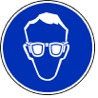 Schutzbrille         Ersatzstoffprüfung (gem. TRGS 600)Keine notwendig; Alltagsmaterialien.Schule:Datum:				Lehrperson:					Unterschrift:Schulstempel:© Ulrich Wunderlin / Atelierschule Zürich / Erstelldatum: 15.05.2015______________________________________________________________________________NameSignalwortPiktogrammeH-SätzeEUH-SätzeP-SätzeAGW in mg m-3KeineKerze (Stearin, Paraffin oder Bienenwachs)GefahrenJaNeinSonstige Gefahren und HinweiseDurch EinatmenXDurch HautkontaktXBrandgefahrXExplosionsgefahrXDurch AugenkontaktX